Estado de Santa Catarina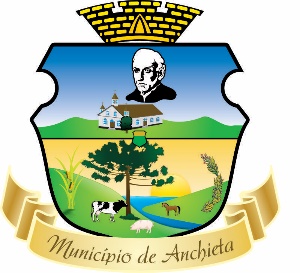 Prefeitura Municipal de AnchietaPROGRAMA INFRAESTRUTURA PRODUTIVAComunicado nº 001, fevereiro de 2023.A Comissão Especial nomeada pelo Decreto Municipal nº 117/2020 de 15 de julho de 2020, torna público, a relação dos agricultores contemplados no Programa Infraestrutura Produtiva - PROINFRA, instituído pela Lei Municipal nº 2.350 de 28 de dezembro de 2017, que protocolaram pedido junto a Secretaria de Agricultura, entre o dia 01 de Março a 31 de Março de 2023:O(a) agricultor que discordar do valor do subsídio poderá solicitar revisão à Comissão Municipal em até 48 horas desta publicação, por meio de documento, justificando as razões para a revisão.A comissão municipal analisará a solicitação e publicará o resultado dos recursos apresentados em até 48 (quarenta e oito horas) no mural da Secretaria Municipal de Agricultura e na página na internet da Prefeitura Municipal.Qualquer pessoa poderá impugnar a concessão do subsídio junto à Secretaria Municipal de Agricultura, mediante apresentação de documento por escrito, justificando as razões e os elementos comprobatórios.Anchieta – SC, 01 de março de 2023.George Luiz Teixeira 									Rafael Ferreira da Silva 											Ruan Carlos Assolini Crestani	1ADILAR PERIN SÃO PAULO 312,752CLAUDINO PERINSÃO PAULO 407,33MARISTELA BULIGONSÃO ROQUE 293,354JULIANO LUIZ ROSSATTOSÃO PAULO 208,515GILMAR CHINISALETE293,356VALDINEI NUNESVARGEM BONITA312,757MOACIR CATANEOPRATELEIRA220,018ELIZEU SOMAVILLATAQUARUSSU407,39PEDRO REIS KOVALSKIAPARECIDA312,7510IRNO PEDRO GHENOCORDILHEIRA 407,311PEDRO FIOREZE PRATELEIRA407,312ANTONIO GOMES PRIMAVERA271,5313JOSIMAR GOMES PRIMAVERA271,5314RROQUE DENICOLSALETE293,3515VALTER ZANGALLISALETE312,7516RUDINEIA MONDINISÃO LUIZ407,317VALMIR GUARDA SÃO DIMAS 407,318JOAO PAULO PAVAN SÃO PAULO 407,319MARCIO JOSÉ DE VARGASSÃO PAULO 271,5320VILMAR GUTHSÃO LUIZ 407,321CARLOS WATTESÃO MARCOS 40022LUCIANA ERCEGO GUARDASÃO DIMAS 293,3523MOACIR BULEGON SÃO ROQUE 244,4424DARCI SCORTEGAGNA SÃO ROQUE 312,7525ARCELI DE OLIVEIRA APARECIDA 271,5326MARCIO SOMERA PRATELEIRA407,327OSMAR CARNEIRO PRIMAVERA312,7528VALDENIR ANTONIO BARONIMEDIANEIRA 407,329VALDECIR SANTO BARONIMEDIANEIRA 407,330ADRIANO A. FIOREZEPRATELEIRA293,3531DEORGENES DALMOROSÃO PAULO 312,7532IVANIR FORGIARINI SÃO LUIZ 312,7533EDIMAR L. PANDOLFOSETE DE SETEMBRO 271,5334MARLI CRESTANISÃO MARCOS 312,7535ANERI GASPARETTOCORDILHEIRA 268,9136SIDINEI DA COSTA APARECIDA 407,337JOSÉ LUIZ ULIANA GAÚCHA 293,3538MARCOS PROCKNOWSÃO JOSÉ211,5339NELSON LANGE SÃO CRISTÓVÃO 305,4140VANDERLEI PERINSÃO PAULO 293,3541PAULINO DEROSSISÃO DOMINGOS 195,5742ADELFO PULGA CAFÉ FILHO407,343LAUDENYR DE CESARECAFÉ FILHO407,344CLAIR DONADELO CAFÉ FILHO407,345AIRTON DALBERTO SLAETE 220,0146MAICO J. M. DE SOUZA SALETE293,3547MARGARIDA M. M. DE SOUZAGAÚCHA 293,3548ADEMILSON KOVALSKI APARECIDA 271,5349JOVANI ROSSATO SÃO MARCOS 271,5350LUIZ A. F. LIBERALESSO SALETE 312,7551VILMAR JOSÉ SEVERO SÃO DIMAS 293,7552GELSON ANTONIO BIONDO GAÚCHA 407,3TOTAL 16753,3